Сведения о текущих (оставшихся) объемах лимитов по банкам-партнерам по состоянию на 01.01.2018г.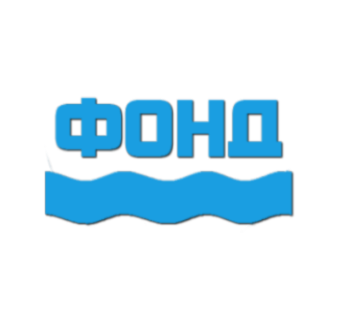 Некоммерческая организация«Фонд содействия кредитованию субъектов малого и среднего предпринимательства Амурской области»Наименование банка-партнераОбъем лимита поручительства всего (тыс.руб.)Остаток лимита поручительства (тыс.руб.)ПАО «Сбербанк России»67 000 32 904,4ПАО «Сбербанк России» (банковские гарантии)23 00023 000,0АО «Россельхозбанк»260 300 18 822,1«Азиатско-Тихоокеанский Банк» (ПАО)60 000 18 912,8Банк ВТБ 24 (ПАО) 135 700 19 412,4ПАО «Промсвязьбанк»67 500 37 500,0ПАО «Промсвязьбанк» (банковские гарантии)7 5003 450,0АО «ТЭМБР-БАНК»7 000 7 000,0ПАО «БИНБАНК» 5 0005 000,0ПАО «Дальневосточный банк» 35 00019 435,5АО «Солид Банк»7 000200,0ООО «Крона - Банк»40 00020 000,0АО «МСП Банк»10 00010 000,0Нераспределенный резерв00,0ИТОГО725 000 215 637,2